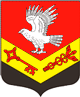 Муниципальное образование«ЗАНЕВСКОЕ   ГОРОДСКОЕ   ПОСЕЛЕНИЕ»Всеволожского муниципального района Ленинградской областиАДМИНИСТРАЦИЯПОСТАНОВЛЕНИЕ20.04.2020										       № 202д. ЗаневкаОб утверждении форм заявок на согласованиесоздания места (площадки) накоплениятвердых коммунальных отходов и о включении  сведений о месте (площадке)накопления твердых коммунальных отходов на территории МО «Заневское городское поселение»	В соответствии с Федеральными законами от 06.10.2003 № 131-ФЗ 
«Об общих принципах организации местного самоуправления в Российской Федерации», от 24.06.1998 № 89-ФЗ «Об отходах производства и потребления», Постановлением Правительства РФ от 31.08.2018 № 1039 
«Об утверждении Правил обустройства мест (площадок) накопления твердых коммунальных отходов и ведения их реестра», Уставом муниципального образования «Заневское городское поселение» Всеволожского муниципального района Ленинградской области, администрация муниципального образования «Заневское городское поселение» Всеволожского муниципального района Ленинградской областиПОСТАНОВЛЯЕТ: Утвердить прилагаемые:  форму заявки на согласование создания места (площадки) накопления твердых коммунальных отходов на территории муниципального образования «Заневское городское поселение» Всеволожского муниципального района Ленинградской области (Приложение № 1);  форму заявки о включении сведений о месте (площадке) накопления твердых коммунальных отходов в реестр мест (площадок) накопления твердых коммунальных отходов на территории муниципального образования «Заневское городское поселение» Всеволожского муниципального района Ленинградской области (Приложение № 2). Настоящее постановление вступает в силу после его подписания.Настоящее постановление опубликовать в газете «Заневский вестник» и разместить на официальном сайте муниципального образования «Заневское городское поселение» http://www.zanevkaorg.ru.Контроль за исполнением настоящего постановления возложить на заместителя главы администрации Гречица В.В.Глава администрации	          			                                     А.В. ГердийПриложение № 1к постановлению администрацииМО «Заневское городское поселение»от  20.04.2020  №  202ЗАЯВКАна согласование создания места (площадки) накопления твердых коммунальных отходов на территории муниципального образования «Заневское городское поселение» Всеволожского муниципального района Ленинградской областиЗаявитель _____________________________________________________________(для юридических лиц - полное наименование и основной государственный регистрационный номер записи в Едином государственном реестре юридических лиц, фактический адрес __________________________________________________________________________________________________________________________________________________________для индивидуальных предпринимателей - фамилия, имя, отчество (последнее - при наличии), основной государственный регистрационный номер записи в Едином государственном реестре индивидуальных предпринимателей,_____________________________________________________________________________адрес регистрации по месту жительства;_____________________________________________________________________________для физических лиц - фамилия, имя, отчество (последнее - при наличии), серия, номер и дата выдачи паспорта или иного документа, удостоверяющего личность в соответствии с законодательством Российской Федерации,_____________________________________________________________________________адрес регистрации по месту жительства, контактные данные)Прошу согласовать создание места (площадки) накопления ТКО по адресу:___________________________________________________________________________________________________________________________________________________(адрес и (или) географические координаты места (площадки) накопления твердых коммунальных отходов)Данные о технических характеристиках создаваемого места (площадки) накопления ТКО:__________________________________________________                               Тип покрытия _____________________________________________________________________________Количество и объем планируемых к размещению контейнеров, бункеров _____________________________________________________________________________Данные об источниках образования твердых коммунальных отходов, сведения об одном или нескольких объектах капитального строительства, территории (части территории) поселения, при осуществлении деятельности на которых у заявителя образуются твердые коммунальные отходы, планируемые к складированию на создаваемом месте (площадке) накопления твердых коммунальных отходов:____________________________________________________________________________.Даю согласие на обработку моих персональных данных, указанных в заявке.Согласие действует с момента подачи заявки до моего письменного отзыва данного согласия.«___» ___________ 20__ года ___________________      м.п.                                 (подпись заявителя)Приложение (обязательное):1. Схема размещения планируемого к созданию места (площадки) накопления твердых коммунальных отходов с отражением данных о нахождении данного места (площадки) на карте масштаба 1:2000.Приложение № 2к постановлению администрацииМО «Заневское городское поселение»от  20.04.2020  №  202ЗАЯВКАо включении сведений о месте (площадке) накопления твердых коммунальных отходов в реестр мест (площадок) накопления твердых коммунальных отходов на территории муниципального образования «Заневское городское поселение» Всеволожского муниципального района Ленинградской областиЗаявитель _______________________________________________________________(для юридических лиц - полное наименование и основной государственный регистрационный номер записи в Едином государственном реестре юридических лиц, фактический адрес:_____________________________________________________________________________для индивидуальных предпринимателей - фамилия, имя, отчество (последнее - при наличии), основной государственный регистрационный номер записи в Едином государственном реестре индивидуальных предпринимателей,_____________________________________________________________________________адрес регистрации по месту жительства;_____________________________________________________________________________для физических лиц - фамилия, имя, отчество (последнее - при наличии), серия, номер и дата выдачи паспорта или иного документа, удостоверяющего личность в соответствии с законодательством Российской Федерации,_____________________________________________________________________________(адрес регистрации по месту жительства, контактные данные) Прошу внести в реестр мест (площадок) накопления твердых коммунальных отходов на территории сведения о созданном месте (площадке) накопления ТКО по адресу:_____________________________________________________________________________(адрес и (или) географические координаты места (площадки) накопления твердых коммунальных отходов)Данные о технических характеристиках созданного места (площадки) накопления ТКО:___________________________________________________________Тип покрытия, площадь ____________________________________________________________________________Количество и объем размещенных контейнеров, бункеров _____________________________________________________________________________Количество и объем планируемых к размещению контейнеров, бункеров _____________________________________________________________________________Данные об источниках образования твердых коммунальных отходов: _____________________________________________________________________________Сведения об одном или нескольких объектах капитального строительства, территории (части территории) поселения: _____________________________________________________________________________при осуществлении деятельности на которых у заявителя образуются твердые коммунальные отходы, складируемые на созданном месте (площадке) накопления твердых коммунальных отходов.Даю согласие на обработку моих персональных данных, указанных в заявке.Согласие действует с момента подачи заявки до моего письменного отзыва данного согласия.«___» ____________ 20__ года ___________________            м.п.                                    (подпись заявителя)Подтверждаю принятие обязательств по обустройству и содержанию созданного места (площадки) накопления ТКО, указанного в настоящем заявлении, в соответствии с требованиями законодательства Российской Федерации в области санитарно-эпидемиологического благополучия населения и иного законодательства Российской Федерации, а также Правил благоустройства территории«___» ______________ 2019 года ___________________            м.п.                                            (подпись заявителя)Уведомлен об обязанности сообщать в администрацию о любых изменениях сведений, содержащихся в реестре, в срок не позднее 5 рабочих дней со дня наступления таких изменений путем направления соответствующего извещения на бумажном носителе.«___» ____________ 20__ года ___________________             м.п.                                   (подпись заявителя)Приложение (обязательное):1. Схема размещения места (площадки) накопления твердых коммунальных отходов с отражением данных о нахождении места (площадки) на карте масштаба 1:2000.